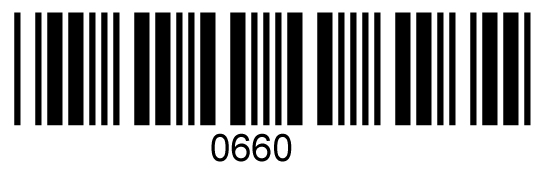 Application to approve change of co-operative nameCo-operatives National Law (Victoria)Email enquiries: cav.registration@justice.vic.gov.auWeb: consumer.vic.gov.au/co-operativesGPO Box 4567 Melbourne VIC 3001Telephone: 1300 55 81 81	Things to know before starting your applicationThe name of a co-operative:May consist of words, numbers or a combination of both.Must include the word “Co-operative” or “Cooperative” or the abbreviation “Co-op” or “Coop”.Must have the word “Limited” or the abbreviation “Ltd” as the last word.How to complete this formDo not lodge by email. We cannot accept forms containing credit card numbers that are emailed to us.You can complete the form onscreen and print it out or print and complete by hand.If completing the form by hand, please use a blue or black pen and print clearly using block letters.Attachments are required as part of this report. Refer to the document checklist at question 7.Post your form and attachments to GPO Box 4567 Melbourne VIC 3001.FeesThe application fee is $310.10, PLUS the filing fee for the registration of the special resolution is $87.50.Fees must be paid at the time of application.Details of co-operativeRegister new nameDeclaration and signatureDocument checklist What happens when you lodge your applicationYou will either receive new certificate of registration of the name or be advised why the new name has not been approved. A change of name does not take effect until the Registrar has noted the change on the certificate of registration.Within 28 days of the new name being registered, the co-operative must advertise the change of name in at least one newspaper circulating in the locality or localities in which the co-operative carries on business.  If any change occurs in the information you have provided in your application, you must notify Consumer Affairs Victoria as soon as possible.How to lodge and payThe application and filing fees must be paid at the time of application. There is no GST payable. Use paperclips and not staples for all documents. The signature of the person lodging this form must be included in question 6.If paying by credit card fill in the details below or attach a cheque or money order made payable to ‘Consumer Affairs Victoria’ to the application form.The Co-operatives National Law (Victoria) can be found on the Victorian Government Legislation and Parliamentary document website.Privacy – CAV is committed to responsible and fair handling of your personal information, consistent with the laws we administer and the Privacy and Data Protection Act 2014. Some information on this form will be placed on a public register in accordance with the Co-operatives National Law (Victoria). We may be unable to process this application if you do not provide the required information. You can contact us at any time to request access to the personal information we hold about you. In exceptional circumstances, you may apply to have public access to your personal information restricted. Our privacy statement and other privacy information are available at the consumer.vic.gov.au/privacy or on request.Credit card detailsJuly 2023Provide details of the co-operativeProvide details of the co-operativeCo-operative registration numberRegistered name of co-operativeWhat new name are you proposing to register for the co-operative?The name you propose may not be accepted because it is deemed unsuitable or similar or identical to an existing name. To check to see if your name already exists or is similar you can search ASIC's organisation and business names register (asic.gov.au). If your first choice of co-operative name is unavailable, you have the option to list two other preferred names here. We will use this list to automatically register the first available name. Please consider your preferences carefully as you will not be contacted to confirm the name that is registered. Your preferences should be substantially different to each other and existing names.What new name are you proposing to register for the co-operative?The name you propose may not be accepted because it is deemed unsuitable or similar or identical to an existing name. To check to see if your name already exists or is similar you can search ASIC's organisation and business names register (asic.gov.au). If your first choice of co-operative name is unavailable, you have the option to list two other preferred names here. We will use this list to automatically register the first available name. Please consider your preferences carefully as you will not be contacted to confirm the name that is registered. Your preferences should be substantially different to each other and existing names.Proposed nameSecond preferenceThird preferenceWhat date was the resolution passed to register a new name? dd/mm/yyyyWhat date was the resolution passed to register a new name? dd/mm/yyyyAre you attaching the co-operative’s current registration certificate, for surrendering? Choose one only (Mark with an X)Are you attaching the co-operative’s current registration certificate, for surrendering? Choose one only (Mark with an X)Are you attaching the co-operative’s current registration certificate, for surrendering? Choose one only (Mark with an X)YesGo to question 6.NoGo to question 5.Please identify why the certificate cannot be providedPlease identify why the certificate cannot be providedPlease identify why the certificate cannot be providedI declare that: I am authorised to lodge this application on behalf of the co-operative.The change of co-operative name was passed by a special resolution of the co-operative members.The particulars contained in this application are true and correct. I acknowledge that it is an offence under section 514 of the Co-operatives National Law (Victoria) to provide the Registrar with false or misleading documents.I declare that: I am authorised to lodge this application on behalf of the co-operative.The change of co-operative name was passed by a special resolution of the co-operative members.The particulars contained in this application are true and correct. I acknowledge that it is an offence under section 514 of the Co-operatives National Law (Victoria) to provide the Registrar with false or misleading documents.SignatureX	Printed nameRelationship to co-operativeDate dd/mm/yyyyDaytime telephone numberEmail addressMark with an XMark with an XCertificate of registrationCopy of the special resolution to change the name of the co-operativePlease debit my (choose one of two credit card types. Mark the choice with an X, then complete the rest of the card details)Please debit my (choose one of two credit card types. Mark the choice with an X, then complete the rest of the card details)VisaMastercardAmount$ 397.60Card numberExpiry dateCCV number (3 numbers)Name of cardholderSignature of cardholderX	DateDaytime telephone number of cardholder